BUKU : KEINDAHAN ROTAN INDONESIA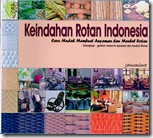 Buku : Keindahan Rotan Indonesia, Cara Mudah Membuat Anyaman dan Meubel Rotan.Pengarang : Ir. Januminro Bunsal, M.SiBuku Keindahan Rotan Indonesia merupakan buku ke-2, sebagai lanjutan dari buku ke-1 Rotan Indonesia.   Kalau pada buku ke-1, materi lebih diarahkan untuk menggali potensi rotan Indonesia, maka pada materi buku-2 materi lebih fokus pada aspek proses pengolahan bahan mentah menjadi barang jadi, berupa kerajinan dan meubel rotan.  Sebagai pelengkap ditampilkan aneka gambar esklusif beragam kerajinan dan meubel rotan yang dapat menjadi penghias ruangan rumah.Saat ini buku ke-2 ini masih dalam proses pencetakan, diharapkan pada tahun 2009 ini sudah dapat tersedia di berbagai toko buku ternama.